Управление общего и дошкольного образования Администрации города НорильскаМБУ «Методический центр»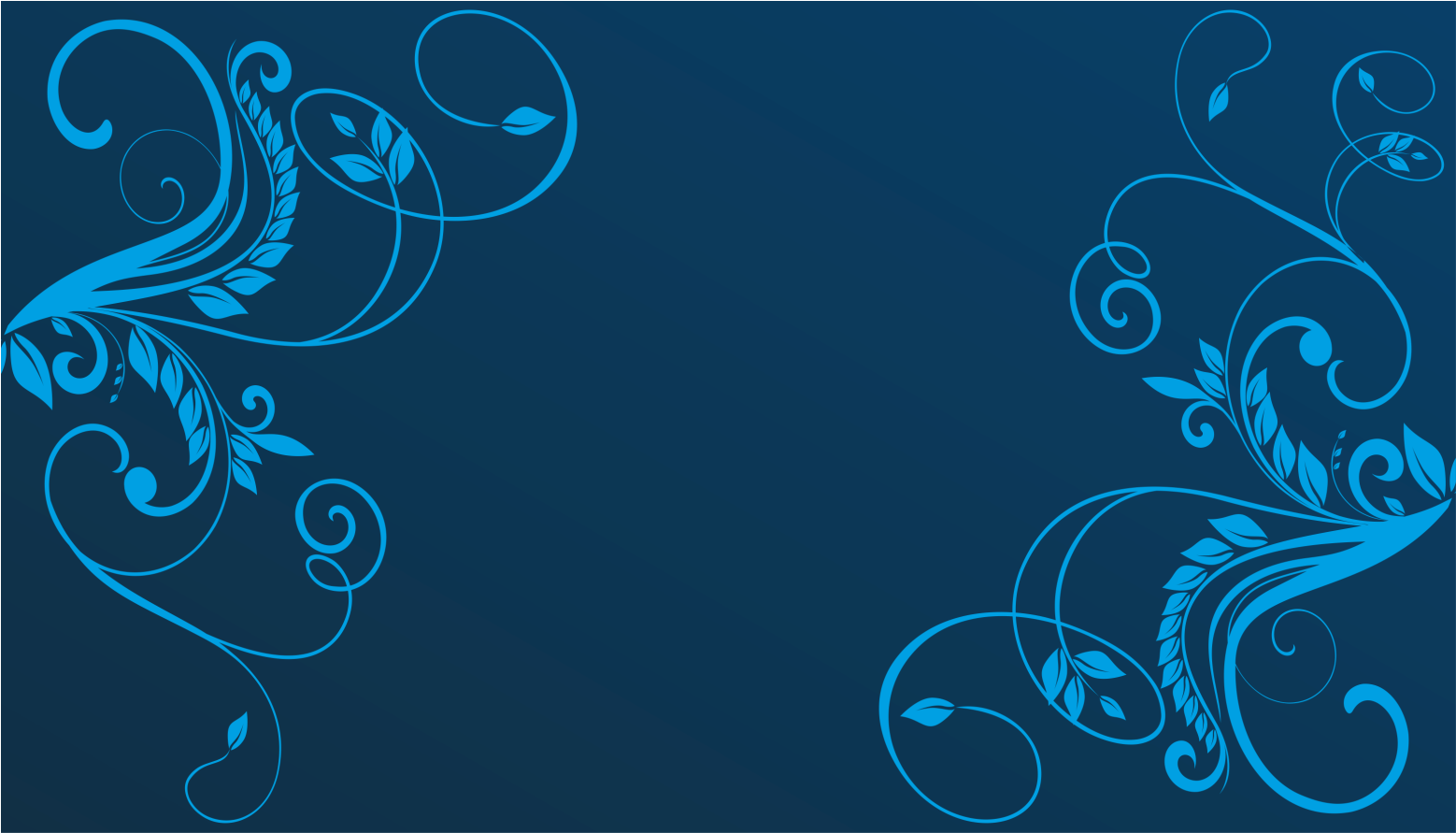 АКТИВНЫЕ ФОРМЫ И МЕТОДЫ РАБОТЫ С ДЕТЬМИ С ОВЗ 
В НАЧАЛЬНОЙ ШКОЛЕИз опыта работы:Фединой Регины Юрьевны, педагога-психолога МБОУ «Гимназия № 11»,Парфеновой Александры Викторовны,учителя начальных классов МБОУ «Гимназия № 11»Норильск, 2019Независимо от социального положения, расовой или конфессиональной принадлежности, физических и умственных способностей, инклюзивное образование предоставляет возможность каждому ребенку удовлетворить свою потребность в развитии и равные права в получении адекватного уровню его развития образования.Обучение детей с ОВЗ имеет коррекционную направленность и достигается использованием специальных приёмов, способов, упражнений для обучения и организации процесса обучения, для совершенствования высших психических функций, эмоционально-волевой, познавательной сфер, включение заданий с опорой на несколько анализаторов и пр.Сборник содержит информацию о психофизических особенностях детей с ОВЗ различных категорий и упражнения, направленные на развитие высших психических функций (памяти, внимания, восприятия, мышления), эмоционально-волевой сферы, мелкой моторики. Данный сборник упражнений разработан с целью помощи педагогам, работающим с детьми с ОВЗ в условиях общеобразовательной школы: учителям начальных классов, педагогам-психологам, учителям-дефектологам. Методист Плеханова Е.К.Муниципальное бюджетное учреждение «Методический центр»г. Норильск, ул. Кирова, д.20А, т.23-88-49.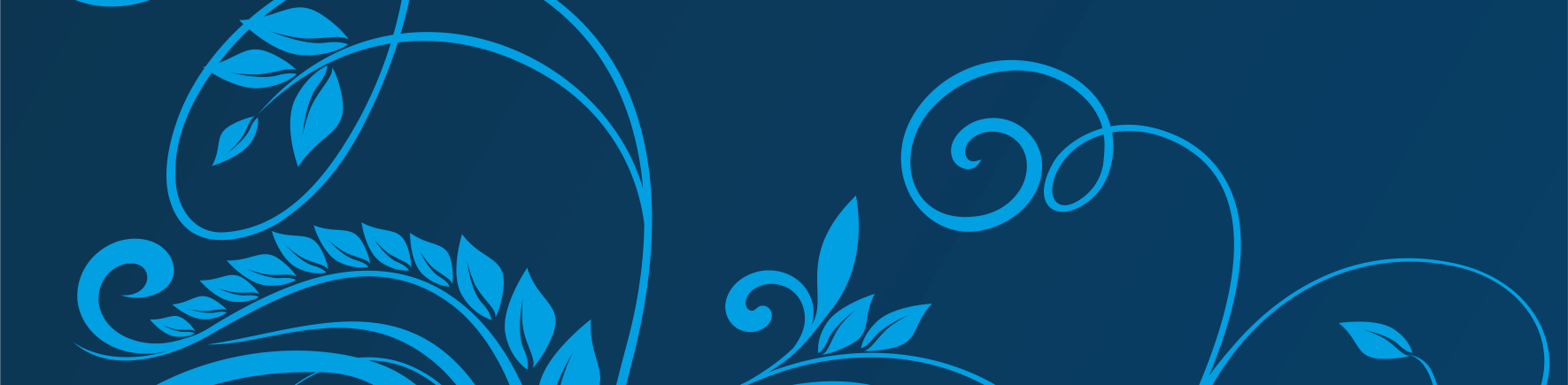 Банк педагогического опыта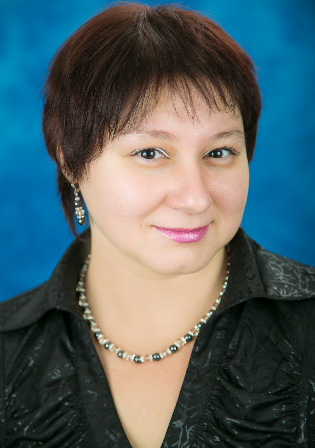 Ф.И.О.: Федина Регина Юрьевна.Образование: высшее, Красноярский государственный педагогический университет по специальности практическая психология, 2013.Педагогический стаж: 7 лет.Квалификационная категория: первая. Награды: Памятный адрес Управления общего и дошкольного образования Администрации города Норильска, 2018.Грамоты и Благодарственные письма Управления общего и дошкольного образования Администрации города Норильска, 2015, 2014. 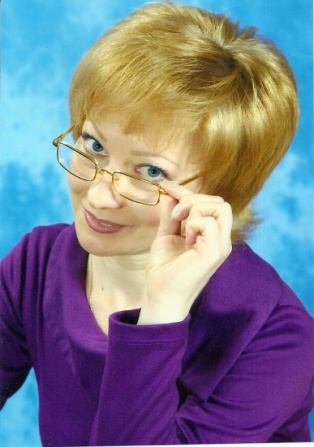 Ф.И.О.: Парфенова Александра Викторовна.Образование: высшее, Абаканский государственный педагогический институт, по специальности педагогика и методика начального обучения, учитель начальных классов, 1993. Педагогический стаж: 25 лет.Квалификационная категория: высшая.Награды: Благодарственное письмо Министерства Образования  Красноярского края, 2018.Благодарственное письмо Председателя Норильского городского Совета депутатов, 2018.Благодарственное письмо Главы города Норильска, 2015, 2013.Грамоты и Благодарственные письма Управления общего и дошкольного образования Администрации города Норильска, 2008, 2011. 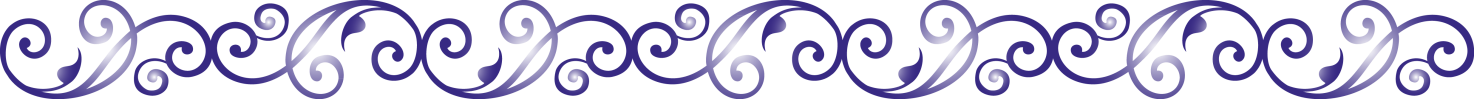 ВведениеОбразование детей с ограниченными возможностями здоровья и детей-инвалидов предусматривает создание для них специальной коррекционно-развивающей среды, обеспечивающей адекватные условия и равные с обычными детьми возможности для получения образования в пределах специальных образовательных стандартов, лечение и оздоровление, воспитание и обучение, коррекцию нарушений развития, социальную адаптацию. Наряду с основными, традиционными принципами работы (доступность, наглядность, систематичность, последовательность и др.) существуют общие принципы и правила коррекционной работы: Индивидуальный подход к каждому ученику. Предотвращение наступления утомления, используя для этого разнообразные средства (чередование умственной и практической деятельности, преподнесение материала небольшими дозами, использование интересного и красочного дидактического материала и средств наглядности). Использование методов, активизирующих познавательную и практическую деятельность обучающихся, формирующих необходимые учебные навыки. Проявление педагогического такта. Постоянное поощрение за малейшие успехи, своевременная и тактическая помощь каждому ребёнку, развитие в нём веры в собственные силы и возможности. Инклюзивное образование – это процесс совместного воспитания и обучения лиц с ОВЗ и нормально развивающихся сверстников. Задачей администрации и педагогов школ является принять детей с особыми образовательными потребностями независимо от их социального положения, физического, эмоционального и интеллектуального развития и создать им условия на основе психолого-педагогических приёмов, ориентированных на потребности этих детей.А целью является создание безбарьерной среды в обучении.Но самым главным приоритетом в работе с такими детьми является индивидуальный подход, с учетом специфики психики и здоровья каждого ребенка.У большинства учеников с ОВЗ отмечается недостаточный уровень познавательной активности, незрелость мотивации к учебной деятельности, сниженный уровень работоспособности и самостоятельности. Поэтому поиск и использование активных форм, методов и приёмов обучения является одним из необходимых средств повышения эффективности как образовательного, так и коррекционно-развивающего процесса.Активные методы обучения – это методы, побуждающие учащихся к активной мыслительной и практической деятельности в процессе овладения учебным материалом. Активное обучение предполагает использование такой системы методов, которая направлена на овладение учащимися знаниями и умениями в процессе активной мыслительной и практической деятельности.Активные методы обучения подразделяются на методы начала урока, выяснения целей, ожиданий, опасений, презентации учебного материала, организации самостоятельной работы, релаксации, подведения итогов.Активные методы обучения – очень гибкие методы, многие из них можно использовать с разными возрастными группами и в разных условиях и на различных этапах урока (занятия).Так в начале урока активные методы позволяют создать психологический настрой обучающихся на занятие, способствуют формированию исходной мотивации, вовлечению всех обучающихся в учебный процесс, созданию ситуации успеха.Категории детей с ОВЗ и их особенностиНарушение зрения●незрячие и слабовидящие;●органическое поражение зрительного анализатора;●не могут использовать зрение в ориентировочной и познавательной деятельности.Восприятие:●нет полноты, целостности; ●осязательно-двигательное и двигательно-слуховое.Мышление:●сужены понятия;●нет целостности;  ●не имеют обоснованных суждений и заключений;●словесно-логическое у незрячих и наглядно-образное у слабовидящих;●практически-действенное при действии с предметами.Речь:●медленное развитие;●несоответствие слов и образов;●формализм.Память:●быстрое забывание;  ●ограниченный объем; ●медленное запоминание;●плохая долговременная и хорошая кратковременная, слуховая, осязательная;●развитая словесно-логическая.Внимание:●преобладание непроизвольного;●переключение на второстепенные объекты и рассеянность;●утомляемость; ●низкий объем;●хаотичность и отсутствие целенаправленности.Движения:●трудность в пространственной ориентировке и формировании двигательных навыков;●снижена двигательная активность; ●нет точности и координации; ●двигательная расторможенность.Поведение:●отсутствие целеустремленности и сдержанности; ●суетливость; ●низкая дисциплина и неорганизованность;●конфликтность;● возможен невроз в виде неврастении.Слабовидящие детиСлабовидящие дети имеют некоторую возможность при знакомстве с явлениями, предметами, а также при пространственной ориентировке и при движении использовать имеющееся у них зрение. Хотя зрение и остаётся у них главным анализатором, однако оно не является полноценным.Методическая организация занятия ребенка с нарушением зрения1. Освещенность рабочего места не должна быть ниже 500 люкс.2. Рекомендуется использовать наглядный материал высокой цветовой контрастности.3. Фон, на котором предъявляется объект, должен быть разгружен от излишних деталей.4. Рекомендуемая гамма для младших школьников – желто – красно – оранжевая или зеленая.5. Если это необходимо, то следует увеличить время на экспозицию.6. Следует использовать смену различных видов деятельности (подвижные игры, всевозможные физкультминутки).7. Следует помнить, что т.к. слабовидящие лучше видят свет, то текст лучше воспринимается белый на чёрном фоне, чем чёрный на белом как принято.Нарушение слуха● глухие и слабослышащие;● двустороннее нарушение слуховой функции;● речевое общение затруднено или невозможно;  ● нарушен вестибулярный аппарат.Восприятие:●доминирует зрительное; ●развито восприятие тонко дифференцированных структур устной речи, мимики, жестов;●дополнительный канал: кожный анализатор и вибрационная чувствительность.Мышление:●снижены аналитические способности; ●неумение выделять свойства и отношение объектов, их название;●наглядно-действенное;Речь:●отсутствие внутренней речи; ●отсутствие речи при планировании;●нет логичности и последовательности;●выделение не главного, а частностного. Память: ●хорошая наглядно- образная;●отсутствие слуховой;Внимание: ●отсутствие слухового внимания; ●концентрация на губах говорящего; ●устойчивость зависит видов деятельности;●трудность переключения.Движения: ●плохая координация и неуверенность; ●медленное овладение двигательными навыками; ●трудность в сохранении статического и динамического равновесия;●не развита пространственная ориентировка;●медлительность; ●проблемы с мелкой моторикой;●нет согласованности и переключаемости.Поведение:●ригидность, импульсивность, эгоцентричность;●аккуратность, трудолюбие.Слабослышащие дети (с частичной недостаточностью слуха, приводящей к нарушению речевого развития). Недостатки слуха у ребенка приводят к замедлению в овладении речью, к восприятию речи на слух в искаженном виде.Методическая организация занятия для слабослышащего ребёнка:в начале урока необходимо предъявлять чёткий алгоритм действий;преобладание наглядных средств;рациональное дозирование учебного  материала;адекватный темп подачи материала;словарная работа;звуки, которые используются на уроках, не должны быть резкими, громкими или очень тихими;цвета, используемые на экране, не должны быть очень контрастными;на одной странице не должно быть много изображений;включать задания на развитие пространственных отношений и целостного восприятия объектов.Правила общения со слабослышащими:следить, чтобы свет не падал на экран монитора и учитель не поворачивался спиной к окну;произносить слова в нормальном темпе;говорить чётко и лаконично без сложных литературных оборотов;делая важное сообщение, смотрите на ученика. Важно, чтобы он смотрел на вас. Если он не слышит, то его внимание можно привлечь визуальным сигналом (жестом);Факторы, способствующие лучшему восприятию речи:учителю-женщине лучше красить губы яркой помадой (т.к. дети считывают информацию с губ), а мужчине желательно не носить бороду и усы.для слабослышащего ребёнка очень важно выражение лица учителя (т.к. много информации считывается с лица, с губ), хмурое выражение лица может напугать ребёнка.Задержка психического развития (ЗПР) ●замедлен темп формирования высших психических функций; ● стойкое состояние незрелости эмоционально-волевой сферы;● интеллектуальная недостаточность.Восприятие: ●нет целостности и последовательности;●затруднения при новых ракурсах.Мышление: 	●снижена познавательная активность;●наглядно-действенное;●нарушены пространственные представления;●преобладание анализа;●инертность и ригидность; ●смещение с главного на частности.	Речь: ●бессвязность, нет логики, ясности;●бедность лексики.Память: ●низкий объем и скорость;●преобладание наглядной;●непродуктивность непроизвольная;●нарушена механическая.Внимание: ●неустойчивость и отвлекаемость; ●сниженная концентрация;●трудность переключения и распределения движения;●замедленное развитие;●нечеткость и нарушение регуляции.Поведение:●импульсивность и резкая расторможенность;●плаксивость;●негативизм;●агрессивность.Типичные особенности, свойственные всем детям с ЗПР1. Ребенок с ЗПР уже на первый взгляд не вписывается в атмосферу класса массовой школы своей наивностью, несамостоятельностью, непосредственностью, он часто конфликтует со сверстниками, не воспринимает и не выполняет школьных требований, но в то же время он прекрасно чувствует себя в игре, прибегая к ней в тех случаях, когда возникает необходимость уйти от трудной для него учебной деятельности, хотя высшие формы игры со строгими правилами (например, сюжетно-ролевые игры) детям с ЗПР недоступны и вызывают страх или отказ играть.2. Не осознавая себя учеником и не понимая мотивов учебной деятельности и ее целей, такой ребенок затрудняется в организации собственной целенаправленной деятельности.3. Информацию, идущую от учителя, ученик воспринимает замедленно и так же ее перерабатывает, а для более полного восприятия он нуждается в наглядно-практической опоре и в предельной развернутости инструкций. Словесно-логическое мышление недоразвито, поэтому ребенок долго не может освоить свернутые мыслительные операции.4. У детей с ЗПР низкий уровень работоспособности, быстрая утомляемость, объем и темп работы ниже, чем у нормального ребенка.5. Для них недоступно обучение по программе массовой школы, усвоение которой не соответствует темпу их индивидуального развития.6. В массовой школе такой ребенок впервые начинает осознавать свою несостоятельность как ученика, у него возникает чувство неуверенности в себе, страх перед наказанием и уход в более доступную деятельность.Психологические особенности детей-инвалидов с интеллектуальными нарушениями (ЗПР):- сниженная работоспособность вследствие возникающих у детей явлений психомоторной расторможенности, возбудимости;   - низкий уровень познавательной активности и замедленный темп переработки информации; - неустойчивость внимания, нарушения скорости переключения внимания, объём его снижен;- память ограничена в объеме, преобладает кратковременная над долговременной, механическая над логической;- наглядно-действенное мышление развито в большей степени, чем наглядно-образное и особенно словесно-логическое;- имеются легкие нарушения речевых функций;- несформированность произвольного поведения по типу психической неустойчивости, расторможенность влечений, учебной мотивации.Основные направления коррекционной работыПсихологическая коррекция – установление контакта со взрослыми, смягчение познавательного, эмоционального и сенсорного дискомфорта, тревоги, страхов. Стимулирование психической активности, направленное на взаимодействие со взрослыми и сверстниками; формирование целенаправленного поведения, преодоление агрессии, негативизма. Педагогическая коррекция – формирование активного взаимодействия с педагогом, коррекция недоразвития восприятия, моторики, внимания, речи, формирование определенных навыков в трудовой деятельности и в самообслуживании.Медикаментозная коррекция – занимаются специалисты.Работа с семьей – ознакомление родителей с психофизиологическими особенностями детей, психотерапия семьи, составление специальной программы воспитания, обучения в домашних условиях, обучение родителей методам воспитания  детей.Расстройство поведения и общения (РАС, СДВГ)●разнородная группа, в т.ч. расстройство аутистического спектра (РАС) и синдром дефицита внимания и гиперактивности (СДВГ)●психологические особенности ведут к нарушению развития средств коммуникации и социальных навыков.Восприятие:РАС●дезорганизовано;●фрагментарно, нет целостности.СДВГ●неполная обработка входящей информации.	Мышление: РАС●не понимают подтекста;●осмысление с одного ракурса;●трудности обобщения и абстрагирования.СДВГ●цикличность: периоды активности и восстановления;●при восстановлении перестают осмысливать информацию.Речь: РАС●иногда не понимают значение; ●богатая лексика, но мало используется; ●затруднения с диалогами;●повторяют только что сказанное другим («эхолалия»);●говорят, не слушая других.СДВГ●задержка развития;●недостаточная артикуляция;●замедление или ускорение речи.Память:  РАС●механическое запоминание.СДВГ●снижена;●забывание информации в период восстановления.Внимание:РАС●развитое непроизвольное и минимум произвольного;●лучше воспринимают обращение к другим;●замедленность;● нет концентрации.СДВГ●нет концентрации;●легко отвлекаются.Движения:РАС●трудности ориентации в пространстве и с равновесием;●нет согласованности движений двух сторон тела;●непроизвольные движения.СДВГ●нарушение тонкой и мелкой моторики;●низкая координация и неуклюжесть.Поведение:РАС●стереотипность;● избегание контактов;●отрешенность от мира;●закрытость;●агрессивность.СДВГ●говорливость и суетливость;●конфликтность;●негативизм;●низкая самооценка.Для гиперактивного ребенка сама система обучения является психотравмирующей. Поскольку интеллектуальные функции ребенка сохранны, дети способны успешно осваивать программу общеобразовательной школы при условии соответствия школьной среды возможностям ребенка. В настоящее время существуют противоречия между возможностями гиперактивного ребенка, особенно на первых этапах обучения, и требованиями со стороны учебного процесса.Противоречия, способствующие дезадаптации состояний у гиперактивных школьников:1.	Малая подвижность на уроке.Сидеть за партой 6 уроков подряд по 40 минут – непосильная задача даже для здорового ребенка. Монотонность, отсутствие смены форм деятельности на уроке и в течение дня приводят к тому, что уже через 15 – 20 минут после начала урока гиперактивный ребенок уже не в состоянии сидеть за партой спокойно. Он начинает ходить по классу, ерзать на месте, болтать руками и ногами, смотреть по сторонам, смеяться, петь – одним словом, заниматься «своими делами», не обращая внимания на замечания учителя. Таким образом, ребенок становится неудобным для педагога и детей.Чрезмерная двигательная активность может сочетаться с деструктивным поведением.2.	Ситуация взаимодействия учителя и ученика на уроке.Традиционно взаимодействие учителя и ученика строится по схеме: вопрос учителя – ответ ученика. Поэтому «правильное отвечание» на вопрос учителя является важным компонентом успешного обучения. Но гиперактивный ребенок не может ждать разрешения учителя на ответ и кричит с места. Если ребенку не позволяют ответить сразу, то его интерес к занятию пропадает.3.	Недостаточный арсенал способов предъявления учебного материала учителем.Предъявление учебного материала – это педагогический монолог, направленный на аудиальные системы и исполнительское поведение ребенка. Тогда как гиперактивным детям нужна еще и другая опора – визуальная или тактильная. Отсутствие таковой приводит к появлению тревожности, неуверенности в своих силах и делает гиперактивного ребенка неуспешным в глазах педагога и других детей.4.	Отсутствие игрового пространства.Игровое пространство позволяет гиперактивному ребенку отыграть агрессивность, демонстративность и отгороженность; скорректировать механизмы эмоционального реагирования, снимает статичное напряжение и способствует повышению работоспособности, а также улучшает отношения внутри класса.Поскольку в школе пространство для игры не определено, то ребенок строит его там, где считает возможным, что не всегда является уместным. И в первую очередь, это касается гиперактивных детей.5.	Система оценивания.Ребенок особенно в начальной школе воспринимает оценку, как отношение к себе в целом, а не как оценку своей работы. Детей начинает преследовать боязнь получения отрицательной оценки, повышается уровень тревожности, появляется агрессия, снижается самооценка.В связи с эмоциональной нестабильностью у гиперактивных детей (по сравнению со здоровыми сверстниками) быстрее наступает состояние утомления, когда дети становятся крайне возбудимыми, расторможенными, подвижными. В связи с неустойчивостью и быстрой истощаемостью внимания дети начинают допускать большое количество ошибок при ответах или выполнения письменных работ, и как следствие получают наибольшее количество замечаний и отрицательных оценок со стороны педагога.Рекомендации педагогам по работе с гиперактивными детьми:1. Игнорировать вызывающие поступки ребенка.2. Предоставить возможность быстрого обращения за помощью к учителю в случаях затруднений. 3. Введите знаковую систему оценивания. Хорошее поведение и успехи в учебе вознаграждайте. Не жалейте устно похвалить ребенка, если он успешно справился даже с небольшим заданием.4. Изменяйте режим урока – устраивайте минутки активного отдыха с легкими физическими упражнениями и релаксацией.5. В классе желательно иметь минимальное количество отвлекающих предметов (картин, стендов). Расписание должно быть постоянным, т.к. гиперактивные дети часто забывают его.6. Оптимальное место ребенка в центре класса, напротив доски. Он всегда должен находиться перед глазами учителя. 7. Направляйте лишнюю энергию гиперактивных детей в полезное русло: во время урока попросите ребенка вымыть доску, собрать тетради и т.п.8. Вводите проблемное обучение, повышайте мотивацию, используйте в процессе обучения игры, соревнования. Больше давайте творческих, развивающих занятий, избегайте монотонной деятельности. Рекомендуется частая смена занятий с небольшим числом вопросов.9. На определенный отрезок времени давайте лишь одно задание. Если ученику предстоит выполнить большое задание, то оно предлагается в виде последовательных частей, и учитель периодически контролирует ход работы над каждой частью, внося необходимые коррективы.10. Давайте задания в соответствии с рабочим темпом и способностями ученика. Избегайте предъявления завышенных или заниженных требований к ученику с СДВГ.11. Создавайте ситуации успеха, в которых ребенок имел бы возможность проявить свои сильные стороны. Научите лучше их использовать, чтобы компенсировать нарушенные функции за счет здоровых. Пусть он станет классным экспертом по некоторым областям знаний.12. Гиперактивному ученику рекомендуется пользоваться специальным дневником или календарем. 13. Задания, предлагаемые на уроках, учителю следует писать на доске.14. Совместно с психологами помогайте ребенку адаптироваться в условиях школы и классном коллективе – воспитывайте навыки работы в школе, обучайте необходимым социальным нормам и навыкам общения.Аутизм – расстройство психики, имеющее широкий спектр и у каждого ребёнка проявляется неодинаково. Это состояние влияет на жесты, движения, речь, реакции. Не все дети, больные аутизмом, имеют какие-то физические проявления этого. Чаще всего аутизм проявляется в изменениях поведения, например следующих: * У ребёнка проблемы с общением, вербальным или невербальным. Это должно натолкнуть родителей на мысль, что у ребёнка есть нарушения. Развитие речи не соответствует возрасту, ребёнок повторяет слова монотонно, без всякого ритма. * Ребёнок демонстрирует одно и то же поведение и общению с окружающими предпочитает повторять какое-то одно действие. * У большинства детей аутизм начинает проявляться в возрасте от года до двух лет. * Такие дети не играют с другими и предпочитают всегда расставлять свои игрушки в одном и том же порядке, причём всегда в зависимости от цвета. * Дети-ауты не боятся окружающего, но и не хотят менять ничего в своей жизни. Они настолько поглощены своими ежедневными занятиями, что перемены кажутся им чем-то неестественным. Основные направления коррекционной работыПсихологическая коррекция – установление контакта со взрослыми, смягчение познавательного, эмоционального и сенсорного дискомфорта, тревоги, страхов. Стимулирование психической активности, направленное на взаимодействие со взрослыми и сверстниками; формирование целенаправленного поведения; преодоление агрессии, негативизма. Педагогическая коррекция – формирование активного взаимодействия с педагогом, коррекция недоразвития восприятия, моторики, внимания, речи, формирование определенных навыков в трудовой деятельности и в самообслуживании.Медикаментозная коррекция – занимаются специалисты.Работа с семьей – ознакомление родителей с психофизиологическими особенностями детей, психотерапия семьи, составление специальной программы воспитания, обучения в домашних условиях, обучение родителей методам воспитания  детей.Нарушение интеллектуального развития●умственная отсталость (олигофрения – синдром врожденного психического дефекта, деменция – распад психики) и интеллектуальное недоразвитие (идиотия, имбецильность, дебильность)●органическое поражение головного мозга ведет к нарушению высших познавательных процессов и стойкому необратимому нарушению интеллектуального развития.Восприятие:    ●искажение образов;●отсутствие перестройки;●нет осмысленности, целостности, избирательности;●поверхностность.Мышление: 	●вялость процессов;●нет обобщений, сравнений, оценки;●снижено наглядно-действенное, наглядно-образное, словесно-логическое;●анализ беден и фрагментарен;●отсутствие внутренних взаимосвязей.Речь:●неразвиты фонетическая, лексическая, грамматическая стороны;●задержка понимания речи;●дефицит слов;●трудности звукобуквенного анализа и синтеза при понимании.Память: 	●слабая; ●лучше запоминают многократно повторяемую, яркую информацию.Внимание: 	●низкая устойчивость; ●трудность распределения и замедленность переключения; ●быстрая отвлекаемость.Движения: ●затруднена пространственная ориентировка; ●задержка формирования двигательных навыков;●низкая двигательная активность;●нет точности и координации;●двигательная расторможенность.	Поведение: ●безынициативность, неумение самостоятельно действовать;●импульсивность;●повышенная возбудимость;● подчиненность;●слабость собственных намерений;●стереотипность;●сниженная самооценка;●деструктивность.Нарушения опорно-двигательного аппарата●ДЦП и поражение спинного мозга;●органическое поражение двигательных центров головного или спинного мозга ведет к невозможности или частичному нарушению движений.Восприятие:● трудность восприятия формы и объема.	Мышление:● сложность с абстрактными и пространственно-временными понятиями;●замедленность;Речь:●нарушена артикуляция; ●искажение фонетического произношения звуков или их замена; ●нарушен анализ звукового состава слов: не могут различить звуки на слух, повторить слоги и выделить звуки;●медленное увеличение лексики;  ●недоразвитие устной речи.Память:●слабая образная;●хорошая механическая;●трудность опосредованного запоминания.Внимание:●плохая сосредоточенность и концентрация.Движения:●патология перераспределения мышечного тонуса;●снижение силы мышц;●нарушение взаимодействия между категориями мышц;●движения неловкие, несоразмерные, неполные по объему.Поведение:●повышенная эмоциональная возбудимость, руководство эмоциями удовольствия;●чрезмерная впечатлительность, склонность к страхам;●инфантилизм и эгоцентричность;●неподчинение требованиям коллектива.Дети с нарушением опорно-двигательного аппаратаДетский церебральный паралич – болезнь, развивающаяся вследствие поражения головного мозга – внутриутробно, в родах или в период новорожденности; характеризуется двигательными расстройствами (параличи, парезы, реже гиперкинезы и атаксия), а также нарушениями психоречевых функций.Вопросы этиологии, патогенеза, терапии ДЦП на сегодняшний день не решены до конца.Особенности нарушений познавательной деятельности при ДЦП:1) неравномерный характер нарушений отдельных психических функций;2) выраженность астенических проявлений – повышенная утомляемость, истощаемость всех психических процессов, что также связано с органическим поражением центральной нервной системы;3) сниженный запас знаний и представлений об окружающем мире. Прежде всего отмечается недостаточность пространственных и временных представлений.Методическая организация занятия для ребёнка с ДЦП:1) в каждое занятие желательно включать упражнение на пространственную и временную ориентацию (например, положи ручку справа от тетради; найди сегодняшнюю дату на календаре и т.д.);2) обязательный перерыв в занятии на физкультминутку;3) необходимо обращать внимание на состояние эмоционально-волевой сферы ребенка и учитывать его во время занятий;4) для детей, имеющих тяжелые нарушения моторики рук, (практически всегда они связаны с тяжёлым нарушением речи) необходим индивидуальный подбор заданий в тестовой форме, позволяющий ребенку не давать развернутый речевой ответ;5) индивидуальный подбор объёма задания;6) добиваться чёткого ответа на поставленный вопрос;7) давать навыки социально-бытовой ориентации.Тяжелые нарушения речи●нарушения коммуникативной и познавательной (обобщающей) функций речи (алексия – отсутствие речи, неспособность к ее усвоению, дислексия – трудность овладения чтением; заикание);●разные психофизические отклонения.	Восприятие:●нарушение слухового, речевого, зрительного и кинестетического;●трудность восприятия при усложненных условиях;●снижена целостность;●поверхностность.	Мышление:●отставание словесно-логического;●трудность анализа и синтеза, сравнения и обобщения.Речь:● отсутствие речи или невнятность;●неправильность произношения звуков;●расхождение между звуком произносимого слова и его образом.Память:	●снижена вербальная;●сохранена логическая и смысловая;●низкая продуктивность.Внимание:●неустойчивость;●ограниченность в распределении.Движения:	●нет координации и ловкости;●медлительность;●нарушения тонкой и мелкой моторики.Поведение:●заниженная или неадекватно завышенная самооценка;●раздражительность и обидчивость;●смена интересов.Общие проблемы для детей с ОВЗ1. Ограниченные представления об окружающем мире.2. Многие дети с ограниченными возможностями здоровья отличаются повышенной впечатлительностью (тревожностью): болезненно реагируют на тон голоса, отмечают малейшее изменение в настроении.3. Для большинства таких детей характерна повышенная утомляемость. Они быстро становятся вялыми или раздражительными, плаксивыми, с трудом концентрируются на задании. При неудачах быстро утрачивают интерес, отказываются от выполнения задания. У некоторых детей в результате утомления возникает двигательное беспокойство (во время урока через каждые 10-15 мин. делать перерыв, интересоваться самочувствием ребёнка).4. У других детей отмечается повышенная возбудимость, беспокойство, склонность к вспышкам раздражительности, упрямству. При обучении такого ребенка следует разговаривать с ним спокойным тоном, проявлять доброжелательность и терпение.Общие психолого-педагогические рекомендации1. Принимать ребенка таким, какой он есть.2. Как можно чаще общаться с ребенком.3. Избегать переутомления.4. Использовать упражнения на релаксацию.5. Не сравнивать ребенка с окружающими.6. Поощрять ребенка сразу же, не откладывая на будущее.7. Способствовать повышению самооценки, но, хваля ребёнка, он должен знать за что.8. Обращаться к ребенку по имени.9. Не предъявлять ребенку повышенных требований.10. Стараться делать замечания как можно реже.11. Оставаться спокойным в любой ситуации.Упражнения и развивающие игры с детьми ОВЗИгры и упражнения на развитие тонкой моторики у детейВыпрямить кисть, плотно сомкнуть пальцы, медленно сжимать их в кулак. Поочередно выполнять каждой рукой.Руку плотно положить на стол ладонью вниз и поочередно сгибать пальцы: средний, указательный, большой, мизинец, безымянный. Выполнять поочередно каждой рукой.Выпрямить кисть и поочередно присоединять безымянный палец к мизинцу, средний - к указательному.Сжать пальцы в кулак и вращать кисть в разных направлениях. Сначала поочередно каждой рукой. Затем - двумя руками одновременно.Сгибать и разгибать пальцы. Пальцы разомкнуть как можно шире, затем сомкнуть. Повторять эти движения поочередно каждой рукой, затем сразу обеими.Положить руки ладонями вверх. Поднимать по одному пальцу сначала на одной руке, потом на другой. Повторять это упражнение в обратном порядке.Положить ладони на стол. Поочередно поднимать пальцы сразу обеих рук, начиная с мизинца.Зажать карандаш средним и указательным пальцами. Сгибать и разгибать эти пальцы.На столе лежат 10-15 карандашей (палочек, пуговиц, горошинок и т. д.). Нужно одной рукой собрать все карандаши. При этом нельзя помогать другой рукой, и надо стараться брать карандаши по одному.Зажать карандаш средним и указательным пальцами. Далее выполнять движения так, что сначала сверху оказывается средний палец, а потом указательный.Катать между ладонями (пальцы прямые) два небольших шарика или два грецких ореха.Упражнение «Обведи по точкам». Цель: развитие у детей целостного восприятия предметов, обучение выполнению плавных линий без отрыва карандаша от бумаги. На листе бумаги с помощью точек нанесен контур рисунка. Ребенку необходимо соединить все точки рисунка одной линией, стараясь не отрывать карандаш от бумаги.Упражнение «Штрихи в рисунке». Цель: развитие тонкой моторики рук. Упражнение заключается в штриховке различных фигурок. Можно использовать самые различные виды штриховки: по вертикали, горизонтали, диагонали, петлями, волнистыми линиями и т. п.Игры по развитию мелкой моторики:Игра 1. «Многоножки». Перед началом игры руки находятся на краю парты. По сигналу учителя многоножки начинают двигаться к противоположному краю парты или в любом другом, заданном учителем, направлении. В движении принимают участие все пять пальцев.Игра 2. «Двуножки». Игра проводится аналогично предыдущей, но «в гонках» участвуют только 2 пальца: указательный и средний. Остальные прижаты к ладони. Можно устраивать гонки между «двуножками» левой и правой руки.Игра 3. «Слоны». Средний палец правой или левой руки превращается «в хобот», остальные – в «ноги слона». Слону запрещается подпрыгивать и касаться хоботом земли, при ходьбе он должен опираться на все 4 лапы. Возможны также гонки слонов.Игра 4. «Не урони!». Спички высыпают из коробка, пустой коробок и крышечку ставят на стол узкой длинной гранью, параллельно друг другу. Ребенок берет 4 спички большим и указательным пальцами правой руки и кладет на коробок или крышечку, стараясь не уронить. Если получилось, то левой рукой теми же пальцами перекладывает спички на другой коробок. Если справился, то пробует проделать то же средним и большим пальцами обеих рук (попеременно). И далее – безымянным и большим, мизинцем и большим. (Если хоть одна спичка упадет, надо начинать сначала.). Обычно дети удерживают максимум 8 спичек. Игру хорошо использовать в качестве смены вида деятельности.Игра 5. Ребенок опускает кисти рук в сосуд, заполненный каким-либо однородным наполнителем (вода, песок, различные крупы, дробинки, любые мелкие предметы). 5 – 10 минут как бы перемешивает содержимое. Затем ему предлагается сосуд с другой фактурой наполнителя. После нескольких проб ребенок с закрытыми глазами опускает руку в предложенный сосуд и старается отгадать его содержимое, не ощупывая пальцами его отдельные элементы. Игру хорошо использовать как переключение со сложной деятельности на более простую, как вариант отдыха или релаксации. Например, предложить ребенку погладить каждый пальчик руки, не вынимая рук из сосуда с водой. Или в ёмкости с мелкой крупой повторить тот же массаж, таким образом, чтобы крупинки как бы втирались в пальчики ребенка. Также можно использовать природный материал для узнавания на ощупь. Например, с закрытыми глазами узнать, какому дереву принадлежит листок. При этом, чтобы пальцы работали более дифференцировано, нужно задавать ребенку вопросы: какой формы листок, фактуры («жесткий или мягкий», «гладкий или шероховатый, с прожилками»), какие ощущения возникают в пальчиках. На уроках по труду так же можно работать с различным материалом, узнавая на ощупь разные виды ткани, строительного материала.Игра 6. Опознание фигур, цифр или букв, «написанных» на правой и левой руке. Хорошо использовать в парах. Особенно на уроках русского языка и математики. Игру можно проводить для смены вида деятельности. Также как вариант детям можно предложить опознать фигуры, цифры или буквы на карточках. При этом использовать разную текстуру, из которой будут выполнены буквы и цифры: шершавая бумага, проволока, ткань, песок и т.д.Игра 7. Лепка из пластилина геометрических фигур, букв, цифр. Для детей школьного возраста лепка не только печатных, но и прописных букв. Затем опознавание слепленных букв с закрытыми глазами.Игра 8. «Резиночка». Для этого упражнения можно использовать резинку диаметром 4-5 сантиметров. Все пальцы вставляются в резинку. Задача состоит в том, чтобы движениями всех пальцев передвинуть резинку на 360% сначала в одну, а затем в другую сторону. Выполняется сначала одной, потом другой рукой.Игра 9. Перекатывание карандаша между пальцами от большого к мизинцу и обратно поочередно каждой рукой.Комплекс кинезиологических упражнений Сиротюк А.Л.Данные упражнения улучшают мыслительную деятельность, синхронизируют работу полушарий, способствуют улучшению запоминания, повышают устойчивость внимания, облегчают процесс письма.«Колечко». Поочередно и как можно быстрее перебирать пальцы рук, соединяя в кольцо с большим пальцем последовательно указательный, средний и т.д. Упражнение выполняется в прямом порядке – от указательного пальца к мизинцу и в обратном - от мизинца к указательному пальцу. Вначале движения выполняются поочередно каждой рукой, затем – двумя одновременно.«Кулак - ребро – ладонь». Цель – развитие межполушарного взаимодействия, произвольности и самоконтроля. Ребенку показывают три положения руки на плоскости стола, последовательно сменяющих друг друга: ладонь, сжатая в кулак, ладонь ребром, распрямленная ладонь. Ребенок выполняет движения вместе с взрослым, затем по памяти 8-10 раз. Упражнение выполняется сначала правой рукой, потом - левой, затем двумя руками. При затруднениях взрослый предлагает ребенку: «Помогай себе вслух  или шепотом командами «кулак-ребро-ладонь».«Лезгинка». Ребенок складывает левую руку в кулак, большой палец отставляет в сторону, кулак разворачивает пальцами к себе. Правой рукой прямой ладонью в горизонтальном положении прикасается к мизинцу левой. После этого одновременно меняет положение правой и левой рук 6-8 р.«Ухо-нос». Цель - развитие межполушарного взаимодействия (мозолистого тела), произвольности и самоконтроля. Взяться левой рукой за кончик носа, правой - за противоположное ухо. Одновременно отпустить руки, хлопнуть в ладоши, поменять положение рук «с точностью до наоборот».«Лягушка». Цель - развитие межполушарного взаимодействия (мозолистого тела), произвольности и самоконтроля. Положить руки на стол. Одна рука сжата в кулак, другая лежит на плоскости стола (ладошка). Одновременно и разнонаправленно менять положение рук.«Замок». Цель - развитие межполушарного взаимодействия (мозолистого тела), произвольности и самоконтроля. Скрестить руки ладонями друг к другу, сцепить пальцы в замок, развернуть руки к себе. Двигать пальцем, который укажет взрослый. Нежелательны движения соседних пальцев. Прикасаться к пальцу нельзя. В упражнении последовательно должны участвовать все пальцы обеих рук.Результаты кинезиологических упражнений:Восстанавливается межполушарное взаимодействие – повышается эффективность познавательной деятельности. Активизируется нейроэндокринный механизм, обеспечивающий адаптацию к стрессовой ситуации.Упражнения на развитие вниманияУпражнение «Мой любимый фрукт». Упражнение позволяет ведущему создать рабочий настрой в группе, также происходит развитие памяти, развитие способности к длительной концентрации внимания. Участники группы представляются по кругу. Назвав себя по имени, каждый участник называет свой любимый фрукт; второй – имя предыдущего и его любимый фрукт, свое имя и свой любимый фрукт; третий – имена двух предыдущих и названия их любимых фруктов, а затем свое имя и свой любимый фрукт и т.д. Последний, таким образом, должен назвать имена и названия любимых фруктов всех членов группы. Упражнение «Не собьюсь». Упражнение на развитие концентрации, распределения внимания. Психолог предлагает следующие задания: считать вслух от 1 до 31, но испытуемый не должен называть числа, включающие тройку или кратные трем. Вместо этих чисел он должен говорить: «Не собьюсь». К примеру: «Один, два, не собьюсь, четыре, пять, не собьюсь…». Образец правильного счета: 1, 2, -, 4, 5, -, 7, 8, -, 10, 11, -, -, 14, -, 16, 17, -, 19, 20, -, 22, -, -, 25, 26, -, 28, 29, -, - _черта замещает числа, которые нельзя произносить). Упражнение «Наблюдательность». Упражнение на развитие зрительного внимания. В этой игре выявляются связи внимания и зрительной памяти. Детям предлагается по памяти подробно описать школьный двор, путь из дома в школу - то, что они видели сотни раз. Такие описания младшие школьники делают устно, а их одноклассники дополняют пропущенные детали. Упражнение «Летает – не летает». Упражнение на развитие переключения внимания, произвольности выполнения движений. Дети садятся или становятся полукругом. Ведущий называет предметы. Если предмет летает - дети поднимают руки. Если не летает - руки у детей опущены. Ведущий может сознательно ошибаться, у многих ребят руки непроизвольно, в силу подражания будут подниматься. Необходимо своевременно удерживаться и не поднимать рук, когда назван нелетающий предмет.   Упражнение «Мой день Рождения». Упражнение развить память, способность к длительной концентрации внимания. Участники группы, как и в предыдущем варианте, по очереди называют свои имена, но к своему имени каждый участник добавляет еще дату своего дня Рождения. Второй – имя предыдущего и дату его дня Рождения, свое имя и дату своего дня Рождения, третий – имена и дни Рождения двух предыдущих и свое имя и дату своего дня Рождения и т.д. Последний, таким образом, должен назвать имена и даты дней Рождения всех членов группы.   Упражнение «Ладошки». Упражнение на развитие устойчивости внимания. Участники садятся в круг и кладут ладони на колени соседей: правую ладонь на левое колено соседа справа, а левую ладонь на правое колено соседа слева. Смысл игры заключается в том, чтобы ладошки поднимались поочередно, т.е. пробегала «волна» из поднимающихся ладошек. После предварительной тренировки ладошки поднятые не вовремя или не поднятые в нужный момент выбывают из игры.   Упражнение «Съедобное – несъедобное». Упражнение на развитие переключения внимания. Ведущий по очереди кидает участникам мячик и при этом называет предметы (съедобные и несъедобные). Если предмет съедобный, мячик ловится, если нет - отбрасывается.   Упражнение «Телефон». Упражнение на развитие слухового внимания, слуховой памяти. Словесное сообщение передается шепотом по кругу, пока оно не вернется к первому игроку. Упражнение «Морские волны». Развитие переключения внимания. Игру хорошо использовать в качестве физ.минутки или как вариант смены деятельности на уроке. По сигналу педагога «Штиль» все дети в классе «замирают». По сигналу «Волны» дети по очереди встают за своими партами. Сначала встают ученики, сидящие за первыми партами. Через 2-3 секунды поднимаются те, кто сидит за вторыми партами и т.д. Как только очередь доходит до обитателей последних парт, они встают и все вместе хлопают в ладоши, после чего дети, вставшие первыми (за первыми партами), садятся и т.д.Упражнение «Гвалт». Развитие концентрации внимания. Один из учеников (по желанию) становится водящим и выходит за дверь. Группа выбирает какую-либо фразу или известную всем цитату, пословицу, которую распределяют так: каждому участнику по одному слову. Затем входит водящий, и игроки все одновременно, хором, начинают громко повторять каждый свое слово. Водящий должен догадаться, что это за фраза, цитата, собрав ее по словечку. Желательно, чтобы до того как войдет водящий, каждый ребенок повторил вслух доставшееся ему слово. Упражнение можно использовать на любом занятии. В качестве физ.минутки, смены вида деятельности.Упражнение «Сделай, как я!» (счетные палочки). Развитие объема внимания (результат достигается путем многократного повторения вариантов игры). Педагог рисует фигуру на доске, потом стирает дети должны выложить по памяти из палочек. Первоначально у каждого ребенка по 6 палочек. При успешном выполнении количество палочек постепенно увеличивается до 12-15. Хорошо использовать на уроках математики. В качестве смены вида деятельности.Упражнение «Слухачи». Развивать слуховое внимание. Детям предлагается послушать звуки, которые «живут» только в групповой комнате, затем переключить слуховое внимание на звуки, «живущие» внутри школы, затем – на звуки на территории школы и т.д. По окончании цепочки переключения слухового внимания обсудить с детьми все услышанные ими звуки.Упражнение «Что изменилось?». Мелкие предметы (ластик, карандаш, блокнот, спичка и т. п. в количестве 10-15 штук) раскладывают на столе и накрывают листом бумаги. Кто первый желает проверить свою наблюдательность, пожалуйста, просим к столу! Ему предлагают в течение 30 секунд (считают до 30) ознакомиться с расположением предметов; потом он должен повернуться спиной к столу, а в это время три или четыре предмета перекладывают на другие места. Снова 30 секунд дается на осмотр предметов, после чего опять накрывают их листом. Теперь спросим играющего: что изменилось в расположении предметов, какие из них были переложены? Не думайте, что ответить на этот вопрос всегда будет легко! Ответы оцениваются в очках. За каждый правильно указанный предмет играющему засчитывается в выигрыш 1 очко, но зато и за каждую ошибку 1 очко снимается из числа выигранных. Ошибкой считается, когда назван предмет, который не перекладывался на другое место. Перемешаем свою «коллекцию», разложив предметы в другом порядке, и позовем к столу другого участника игры. Так один за другим пройдут испытание все желающие. Условия игры для всех должны быть одинаковые: если для первого играющего меняли местами четыре предмета, то и для остальных перекладывают столько же. В этом случае лучший результат – 4 выигранных очка. Всех, кто пройдет испытание с таким результатом, будем считать победителями в игре. Игру хорошо проводить в качестве смены вида деятельности. Задание можно использовать в середине занятия, как письменное и как устное.Игра «Зеваки». Цель: развитие у детей произвольного внимания. Дети идут по кругу друг за другом, держась за руки. По сигналу «Стоп!» останавливаются, делают 4 хлопка, поворачиваются на 180° и начинают движение в другую сторону. Направление меняется после каждого сигнала. Если ребенок запутался и ошибся, он выходит из игры. Игра может закончиться, когда в игре останется 2-3 ребенка. Они торжественно объявляются победителями.Игра «Не пропусти растение». Цель: развитие у детей способности к переключению внимания. Играющие садятся в круг и внимательно слушают слова, которые произносит педагог. Всякий раз, когда среди слов встретится название растения, дети должны встать и тут же сесть. Слова, к примеру, такие: дорога, тигр, машина, береза, самолет, пшеница, роза, змея, дуб, кукла, гриб, школа, шиповник, ромашка, рама, дом, малина, тополь, тепловоз, муравей, графин, гвоздика, гвоздь, музей, театр, игра, ива, иволга, воробей, баобаб, каштан, пальма, палатка, кино, кенгуру, киви, хоккей, город, собака, банан, василек, кувшин, молоко, тюльпан, тыква, лес, теремок, ель, сосна, дорога, книга, искусство, музыка, осина, балет, тапочки, паркет, плющ, одуванчик, мимоза...Игра «Четыре стихии». Цель: развитие у детей внимания, связанного с координацией слухового и двигательного анализаторов. Дети сидят на стульях по кругу. По команде ведущего выполняют движение руками.Команда		Движение руками«Земля»		Дети опускают руки вниз«Вода»		Вытягивают руки вперед«Воздух»		Поднимают руки вверх«Огонь»		Вращают руками в локтевых т лучезапястных суставахИгра «Нос, нос, рот». Цель: развитие у детей зрительного внимания. Играющие сидят кружком, посередине учитель. Учитель говорит: «Нос, нос, нос, рот...» При первых словах он действительно касается рукой носа, а потом вместо рта дотрагивается до какой-то другой части головы. Дети должны делать все не так, как говорит учитель, а так, как они видят (как он делает). Кто ошибается - выбывает. Один, самый внимательный, выигрывает.Игра «Найди отличия». Цель: развитие у детей зрительного внимания. Детям показываются изображения двух похожих предметов, имеющих при этом некоторые отличия. Учитель предлагает игрокам внимательно посмотреть на картинки. Учитель: Что здесь нарисовано? Эти картинки одинаковые или нет? Перечислите все отличия на этих картинках.Игра «Нарисуй по клеточкам». Цель: развитие у детей зрительно-моторной координации, внимания. Детям выдаются бланки с заданием: нужно повторить по клеточкам фигуру. Если ребенок не понял задание - показать последовательность рисования.Игра «Запомни точки». Детям предлагаются карточки с расставленными в них точками. Время показа каждой карточки - 1-2 с. Необходимо посмотреть на карточку, запомнить расположение точек и воспроизвести рисунок у себя на бланках. Время на зарисовывание не более 15 с.Игра «Ладонь! Кулак!». Цель: развитие у детей слухового внимания и координации движений. Дети стоят полукругом, учитель перед ними. Педагог командует (сначала это сопровождается соответствующими действиями): «Ладонь! Кулак! Кулак! Ладонь!» и т. д. Затем темп произношения команд увеличивается, те, кто сбился, выбывают. Выигрывает тот, кто остался в игре последним.Игра «Делай, как я». Цель: развитие у детей произвольного внимания. Дети стоят друг за другом. Руки лежат на плечах впереди стоящего. По первому сигналу учителя поднимает правую руку первый ребенок, по второму сигналу - второй ребенок и т. д. Когда правую руку поднимут все дети, на очередной сигнал они начинают поднимать в том же порядке левую руку. Затем дети по сигналу ведущего должны опускать сначала поднятую правую руку, затем левую. Игра повторяется дважды, с ускорением темпа. И во второй раз ребенок, допустивший ошибку, выбывает из игры.Игры на развитие навыков общенияИгра «Доброе животное». Цель: сплочение детского коллектива, научить детей понимать чувства других, оказывать поддержку и сопереживать. Учитель (говорит тихим, таинственным голосом): «Встаньте, пожалуйста, в круг и возьмитесь за руки. Мы – одно большое доброе животное. Давайте послушаем, как оно дышит! А теперь подышим вместе! На вдох – делаем шаг вперед, на выдох – шаг назад. А теперь на вдох делаем 2 шага вперед, на выдох делаем 2 шага назад. Вдох - 2 шага вперед. Выдох- 2 шага назад. Так животное не только дышит, но так же четко и ровно бьется его большое доброе сердце. Стук – шаг вперед, стук – шаг назад и т. д. Давайте возьмем себе дыхание и стук сердца этого животного.Игра «Попроси игрушку». Цель: обучить детей эффективным способам общения. Группа делится на пары, один из участников пары (участник 1) берет в руки какой-нибудь предмет, например, игрушку, тетрадь, карандаш и т. д. Другой участник (участник 2) должен попросить этот предмет. Инструкция участнику 1: «Ты держишь в руках игрушку (тетрадь, карандаш), которая очень нужна тебе, но она также нужна и твоему товарищу. Он будет у тебя ее просить. Постарайся оставить игрушку у себя и отдать ее только в том случае, если тебе действительно захочется это сделать». Инструкция участнику 2: «Подбирая нужные слова, постарайся попросить игрушку так, чтобы ее тебе отдали». Затем участники 1 и 2 меняются ролями.Игра «Гусеница». Цель: сплочению детского коллектива. Учитель: «Ребята, сейчас мы с вами будем одной большой гусеницей и начнем все вместе передвигаться по этой комнате. Постройтесь цепочкой, руки положите на плечи впереди стоящего. Между его спиной и своим животом зажмите воздушный шар. Дотрагиваться руками до шара строго воспрещается! Первый участник в цепочке держит свой шар на вытянутых руках. Таким образом, в единой цепи вы должны пройти по…(указывает маршрут).Игра «Прогулка с компасом». Цель: формирование у детей доверия к окружающим сверстникам. Группа разбивается на пары, где есть ведомый («турист») и ведущий («компас»). Каждому ведомому (он стоит впереди, а ведущий – сзади, положив партнеру руки на плечи) завязывают глаза. Задание: пройти все игровое поле вперед и назад. При этом «турист» не может общаться с «компасом», разговаривать с ним. Учитель движением рук помогает ведомому держать направление, избегая препятствий – других «туристов» с «компасами». После окончания игры дети могут описать, что они чувствовали, когда были с завязанными глазами и полагались на своего партнера.Игра «Головомяч». Цель: развитие навыки сотрудничества в парах и тройках, научить детей доверять друг другу. Учитель: «Разбейтесь на пары и ложитесь на ковер друг напротив друга. Лечь нужно на живот так, чтобы ваша голова оказалась рядом с головой партнера. Положите мяч точно между вашими головами. Теперь вам нужно поднять мяч и встать самим. Вы можете касаться мяча только головами. Постепенно поднимаясь, встаньте сначала на колени, а потом на ноги. Пройдитесь по комнате.Игра «Глаза в глаза». Цель: развивать в детях чувство эмпатии, настроить на спокойный лад. Учитель: «Ребята, возьмитесь за руки с соседом по парте. Смотрите друг другу в глаза и, чувствуя руки, попробуйте молча передавать разные состояния: «я грущу», «мне весело, давай играть», «я рассержен», «не хочу ни с кем разговаривать»...».Игра «Воздушный шарик». Цель: снять напряжение, успокоить детей. Все играющие сидят или стоят в кругу. Учитель: «Представьте себе, что сейчас мы с вами будем надувать шарики. Вдохните воздух, поднесите воображаемый шарик к губам и, надувая щеки, медленно, через приоткрытые губы наполняйте его. Следите глазами за тем, как ваш шарик становится все больше и больше, как увеличиваются, растут узоры на нем. Дуйте осторожно, чтобы шарик не лопнул. Представили? А теперь покажите друг другу шары». Упражнение можно повторить 3 раза.Игра «Корабль и ветер». Цель: настроить группу на рабочий лад, особенно, если дети устали. Учитель: «Представьте себе, что наш парусник плывет по волнам, но вдруг он остановился. Давайте поможем ему и пригласим на помощь ветер. Вдохните в себя воздух, сильно втяните щеки... А теперь шумно выдохните через рот воздух, и пусть вырвавшийся на волю ветер подгоняет кораблик. Давайте попробуем еще раз. Я хочу услышать, как шумит ветер!». Упражнение можно повторить 3 раза.Игра «Смена ритмов». Цель: помочь детям включиться в общий ритм работы. Если педагог хочет привлечь внимание детей, он начинает хлопать в ладоши и громко, в такт хлопкам, считать: раз, два, три, четыре... Дети присоединяются и тоже все вместе, хлопая в ладоши, хором считают: раз, два, три, четыре... Постепенно педагог, а вслед за ним и дети хлопают все реже, считают все тише и медленнее.Игра «Узнай по голосу». Цель: развитие внимания, умения узнавать друг друга по голосу, создание положительного эмоционального фона в коллективе детей. Дети встают в круг, выбирают водящего. Он встает в центр круга, закрывает глаза и старается узнать детей по голосу.Игра «Возьми и передай». Цель: достижение взаимопонимания и сплоченности в коллективе детей, развитие у них умения передавать положительное эмоциональное состояние. Дети встают в круг, берутся за руки, смотрят друг другу в глаза и мимикой стараются передать положительные эмоции, радость, счастье.Игра «Тень». Цель: развитие у детей наблюдательности, памяти, внутренней свободы и раскованности. Звучит фонограмма спокойной музыки. Дети разбиваются на пары. Один ребенок - «путник», другой - его «тень». Последний старается в точности скопировать движения «путника», который ходит по помещению и делает разные движения: неожиданные повороты, приседания, нагибается сорвать цветок, подобрать красивый камушек, кивает головой, скачет на одной ноге и т. п.Игра «Дракон кусает свой хвост». Цель: снятие у детей напряженности, невротических состояний; развитие сплоченности группы. Звучит веселая музыка. Играющие становятся в линию, держась за плечи. Первый ребенок - «голова» дракона, последний - «хвост», все остальные в цепочке - «тело». «Голова» пытается поймать «хвост», а тот уворачивается. «Тело» дракона неразрывно. Как только «голова» схватила «хвост», она становится «хвостом». Игра продолжается до тех пор, пока каждый участник не побывает в двух ролях.Игры и упражнения на развитие у детей мышленияУпражнение «Найди лишнее слово». Цель: развитие мыслительных процессов обобщения, выделения существенных признаков объектов. Педагог читает серию из четырех слов. Три слова в серии являются однородными и могут быть объединены по общему для них признаку, а одно слово отличается от них и должно быть исключено. Задача детей - определить слово, которое является «лишним».Примерные серии слов:старый, дряхлый, маленький, ветхий;храбрый, злой, смелый, отважный;яблоко, слива, огурец, груша;молоко, творог, сметана, хлеб;час, минута, лето, секунда;ложка, тарелка, кастрюля, сумка;платье, свитер, шапка, рубашка;мыло, метла, зубная паста, шампунь;береза, дуб, сосна, земляника;книга, телевизор, радио, магнитофон.Упражнение «Поезд». Цель: развитие у детей логического мышления. Для игры необходимы картинки в форме вагончиков с изображением различных предметов, связанных между собой по смыслу. По 5 картинок на каждого ребенка. Все картинки должны быть одинакового размера. Учитель: «Мы будем играть в поезд. Я кладу первую картинку. Вы будете класть картинки по одной. И так по очереди. Получатся вагончики у поезда. У настоящего поезда вагончики скрепляются друг с другом, чтобы не отцепиться на ходу. Наши вагончики-картинки тоже должны быть скреплены. Вот как это делается. Кладем картинку, на которой нарисована ложка. За ней можно положить, например, картинку, на которой изображена тарелка. Мы скрепили их потому, что ложка и тарелка - это посуда. После тарелки кладем картинку, на которой изображена ваза для цветов, потому что она сделана с тарелкой из одного материала - фарфора. Кладем картинку с поливальной машиной, потому что и в вазу, и в поливальную машину набирают воду».Упражнение «Сложи узор». Цель: развитие у детей логического мышления. Детям предлагается набор «Сложи узор» (если данный набор отсутствует, можно заменить его квадратами и треугольниками из цветного картона). Далее по образцу детям необходимо сложить узор.Упражнение «Закончи предложение». Цель: развитие у детей понятийного мышления. Дети садятся в кружок. Педагог кидает одному из них мяч и говорит начало предложения. Ребенок, поймавший мяч, должен закончить его. После этого он возвращает мяч педагогу. И так далее. Варианты предложений: Лимоны кислые, а сахар... У человека две ноги, а у собаки... Собака лает, а кошка... Птицы живут в гнездах, а люди... Ночью темно, а днем... Зимой идет снег, а летом... Трава зеленая, а небо... Из шерсти вяжут, а из ткани... Зимой холодно, а летом... Балерина танцует, а пианист... Ты ешь ртом, а слушаешь... Дрова пилят, а гвозди... Утром мы завтракаем, а днем... Певец поет, а строитель... Птица летает, а змея... Композитор сочиняет музыку, а музыкант... Лодка плывет, а машина... В России говорят по-русски, а в Англии... Ты смотришь глазами, а дышишь... Книгу читают, а музыку...Игра «Много - один». Цель: развитие у детей внимания и быстроты мышления. Дети садятся в круг. Педагог, бросая мяч, называет слово во множественном числе. Ребенок, возвращая мяч, - в единственном. Варианты слов: коты, грачи, леса, ряды, мосты, столбы, холмы, следы, дома, кроты, косы, глаза, шкафы, шарфы, слоны, сады, кусты, носы, блины, листы, грибы, столы, ножи, коржи, банты, фанты, полы, братья, гномы, рты, часы, болты, ковши, рубли, зонты.Игра «Кем (чем) был раньше?». Цель: развитие у детей внимания, памяти, мышления, воображения, речи. Дети садятся в круг. Педагог, по очереди обращаясь к каждому ребенку, задает вопрос: «Кем (чем) был раньше?». Варианты слов: цыпленок (яйцом), хлеб (мукой), лошадь (жеребенком), шкаф (доской), корова (теленком), велосипед (железом), дуб (желудем), рубашка (тканью), рыба (икринкой), ботинки (кожей), яблоня (семечком), женщина (девочкой), лягушка (головастиком), листок (почкой), бабочка (гусеницей), собака (щенком).Упражнение «Что было раньше». Цель: развитие у детей связной речи, умения устанавливать причинно-следственные отношения. Детям раздается комплект из 4-х последовательных картинок. Задание: «Посмотрите на эти картинки. По ним можно придумать рассказ, но для этого их нужно выложить по порядку происходящих событий. Попробуйте это сделать самостоятельно». Далее каждый ребенок рассказывает свою историю.Игра «Говори наоборот». Цель: развитие у детей сообразительности. Педагог или ведущий кидает детям мяч. Тот, кто поймает мяч, должен назвать противоположное по значению слово. Примерные пары слов: веселый - грустный, быстрый - медленный, красивый - безобразный, пустой - полный, худой - толстый, умный - глупый, трудолюбивый - ленивый, тяжелый - легкий, трусливый - храбрый, белый - черный, твердый - мягкий, шершавый - гладкий.Методы и приёмы создания ситуации успеха:•	Учёт уровня усвоения (степени понимания) изученного материала;•	Доступное объяснение учебного материала;•	Обязательное использование занимательной наглядности;•	Дидактические игры;•	Парные и групповые творческие задания;•	Индивидуально – дифференцированный подход (личностно ориентированный подход);•	Комплекс поощрительных мер за любые положительные достижения в учёбе;•	Создание оптимальной благоприятной образовательной среды;•	Словесная поддержка педагога; •	Установка на позитивное решение проблемы.ЗаключениеТаким образом, применение активных методов и приёмов обучения повышает познавательную активность учащихся, развивает их творческие способности, активно вовлекает обучающихся в образовательный процесс, стимулирует самостоятельную деятельность учащихся, что в равной мере относится и к детям с ОВЗ.Разнообразие существующих методов обучения позволяет учителю чередовать различные виды работы, что также является эффективным средством активизации учения. Переключение с одного вида деятельности на другой, предохраняет от переутомления, и в то же время не дает отвлечься от изучаемого материала, а также обеспечивает его восприятие с различных сторон.Средства активизации необходимо использовать в системе, которая, объединив должным образом подобранные содержание, методы и формы организации обучения, позволит стимулировать различные компоненты учебной и коррекционно-развивающей деятельности у учащихся с ОВЗ.Подводя итоги сказанному, можно с уверенностью сказать, что активные методы обучения обеспечивают решение образовательных задач в разных аспектах:•	формирование положительной учебной мотивации;•	повышение познавательной активности учащихся;•	активное вовлечение обучающихся в образовательный процесс;•	стимулирование самостоятельной деятельности;•	развитие познавательных процессов – речи, памяти, мышления;•	эффективное усвоение большого объема учебной информации;•	развитие творческих способностей и нестандартности мышления;•	развитие коммуникативно-эмоциональной сферы личности обучающегося;•	раскрытие личностно-индивидуальных возможностей каждого учащегося и определение условий для их проявления и развития;•	развитие навыков самостоятельного умственного труда;•	развитие универсальных навыков.Список литературыАктивные методы обучения. Электронный курс. Международный Институт Развития «ЭкоПро», Образовательный портал «Мой университет», http://www.moi-universitet.ru Давыдов В.В. «Проблемы развивающего обучения», Москва, 1986 г.Ксензова Г.Ю. «Перспективные школьные технологии», Москва, Педагогическое общество России, 2000 г.Семенович А.В. Нейропсихологическая диагностика и коррекция в детском возрасте: Учебное пособие для высших учебных заведений. – М., 2002. Сиротюк А.Л. Коррекция обучения и развития школьников. М., 2002. Ханнафорд К. Мудрое движение, или мы учимся не только головой. М., «Восхождение», 1998.Хижнякова О.Н. Современные образовательные технологии в начальной школе. – С. 2006.Шанина Г.Е. Упражнения специального кинезиологического комплекса для восстановления межполушарного взаимодействия у детей и подростков. М., ВНИИФК, 1999. 